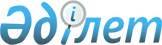 "2015 жылға арналған мектепке дейінгі тәрбие мен оқытуға мемлекеттік білім беру тапсырысын, жан басына шаққандағы қаржыландыру және ата-ананың ақы төлеу мөлшерін бекіту туралы" Петропавл қаласы әкімдігінің 2015 жылғы 08 мамырдағы № 848 қаулысына өзгерістер енгізу туралы
					
			Күшін жойған
			
			
		
					Солтүстік Қазақстан облысы Петропавл қалалық әкімдігінің 2015 жылғы 16 қыркүйектегі № 1607 қаулысы. Солтүстік Қазақстан облысының Әділет департаментінде 2015 жылғы 16 қазанда N 3416 болып тіркелді. Күші жойылды – Солтүстік Қазақстан облысы Петропавл қаласы әкімдігінің 2016 жылғы 29 ақпандағы N 451 қаулысымен      Ескерту. Күші жойылды – Солтүстік Қазақстан облысы Петропавл қаласы әкімдігінің 29.02.2016 N 451 қаулысымен (қол қойылған күнінен бастап қолданысқа енгізіледі).

      "Нормативтік құқықтық актілер туралы" Қазақстан Республикасының 1998 жылғы 24 наурыздағы Заңының 21-бабына сәйкес Петропавл қаласының әкімдігі ҚАУЛЫ ЕТЕДІ:

      1. "2015 жылға арналған мектепке дейінгі тәрбие мен оқытуға мемлекеттік білім беру тапсырысын, жан басына шаққандағы қаржыландыру және ата-ананың ақы төлеу мөлшерін бекіту туралы" Петропавл қаласы әкімдігінің 2015 жылғы 08 мамырдағы № 848 қаулысына (нормативтік құқықтық актілерді мемлекеттік тіркеу тізілімінде 2015 жылғы 02 маусымда № 3263 болып тіркелген, 2015 жылғы 28 тамыздағы № 34 (606) "Проспект СК", 2015 жылғы 28 тамыздағы № 34 (560) "Қызылжар Нұры" ресми баспа басылымдарында жарияланған) мынадай өзгерістер енгізілсін:

       жоғарыда аталған қаулыға 1, 2-қосымшалар осы қаулыға № 1, 2-қосымшаларға сәйкес жаңа редакцияда мазмұндалсын. 

      2. Осы қаулының орындалуын бақылау осы саланы басқаратын қала әкімінің орынбасарына жүктелсін. 

      3. Осы қаулы оны бірінші ресми жариялаған күнінен бастап он күнтізбелік күн өткен соң қолданысқа енгізіледі. 

 2015 жылға арналған СҚО Петропавл қаласының мектепке дейінгі ұйымдардағы республикалық бюджеттен берілген мектепке дейінгі тәрбие және оқытуға мемлекеттік білім тапсырысы, жан басына шаққандағы қаржыландырудың және тамақтану үшін ата-аналар ақысының көлемі      кестенің жалғасы 

 2015 жылға арналған СҚО Петропавл қаласының мектепке дейінгі ұйымдардағы жергілікті бюджеттен берілген мектепке дейінгі тәрбие және оқытуға мемлекеттік білім тапсырысы, жан басына шаққандағы қаржыландырудың және тамақтану үшін ата-аналар ақысының көлемі      кестенің жалғасы


					© 2012. Қазақстан Республикасы Әділет министрлігінің «Қазақстан Республикасының Заңнама және құқықтық ақпарат институты» ШЖҚ РМК
				
      Қала әкімінің м.а.

Қ. Ғалеев
Петропавл қаласы әкімдігінің 2015 жылғы 16 қыркүйектегі № 1607 қаулысына № 1 қосымша№

Петропавл қ.

мектепке дейінгі тәрбие және білім беру ұйымдарындағы тәрбиеленушілер саны

мектепке дейінгі тәрбие және білім беру ұйымдарындағы тәрбиеленушілер саны

мектепке дейінгі тәрбие және білім беру ұйымдарындағы тәрбиеленушілер саны

мектепке дейінгі тәрбие және білім беру ұйымдарындағы тәрбиеленушілер саны

мектепке дейінгі тәрбие және білім беру ұйымдарындағы тәрбиеленушілер саны

мектепке дейінгі тәрбие және білім беру ұйымдарындағы тәрбиеленушілер саны

№

Петропавл қ.

балабақша

мектеп жанындағы толық күн болумен шағын орталық

мектеп жанындағы толық емес күн болумен шағын орталық

 толық күн болумен дербес шағын орталық

толық емес күн болумен дербес шағын орталық 

толық емес күн болумен дербес шағын орталық 

464-040-011 "Мектепке дейінгі білім беру ұйымдарында мемлекеттік білім тапсырысын іске асыру. Республикалық бюджеттен берілетін трансферттер есебінен"

464-040-011 "Мектепке дейінгі білім беру ұйымдарында мемлекеттік білім тапсырысын іске асыру. Республикалық бюджеттен берілетін трансферттер есебінен"

464-040-011 "Мектепке дейінгі білім беру ұйымдарында мемлекеттік білім тапсырысын іске асыру. Республикалық бюджеттен берілетін трансферттер есебінен"

464-040-011 "Мектепке дейінгі білім беру ұйымдарында мемлекеттік білім тапсырысын іске асыру. Республикалық бюджеттен берілетін трансферттер есебінен"

464-040-011 "Мектепке дейінгі білім беру ұйымдарында мемлекеттік білім тапсырысын іске асыру. Республикалық бюджеттен берілетін трансферттер есебінен"

464-040-011 "Мектепке дейінгі білім беру ұйымдарында мемлекеттік білім тапсырысын іске асыру. Республикалық бюджеттен берілетін трансферттер есебінен"

464-040-011 "Мектепке дейінгі білім беру ұйымдарында мемлекеттік білім тапсырысын іске асыру. Республикалық бюджеттен берілетін трансферттер есебінен"

464-040-011 "Мектепке дейінгі білім беру ұйымдарында мемлекеттік білім тапсырысын іске асыру. Республикалық бюджеттен берілетін трансферттер есебінен"

1

"Солтүстік Қазақстан облысы Петропавл қаласы әкімдігі "Петропавл қаласының білім бөлімі" мемлекеттік мекемесінің "Петушок" бөбекжай-бақшасы" мемлекеттік коммуналдық қазыналық кәсіпорны

116

2

"Солтүстік Қазақстан облысы Петропавл қаласы әкімдігі "Петропавл қаласының білім бөлімі" мемлекеттік мекемесінің "Батыр" бөбекжай-бақшасы" мемлекеттік коммуналдық қазыналық кәсіпорны 

302

3

"Солтүстік Қазақстан облысы Петропавл қаласы әкімдігі "Петропавл қаласының білім бөлімі" мемлекеттік мекемесінің "Ақ Көгершін" бөбекжай-бақшасы" мемлекеттік коммуналдық қазыналық кәсіпорны

50

4

"Солтүстік Қазақстан облысы Петропавл қаласы әкімдігі "Петропавл қаласының білім бөлімі" мемлекеттік мекемесінің "Айгөлек" бөбекжай-бақшасы" мемлекеттік коммуналдық қазыналық кәсіпорны

17

5

"Солтүстік Қазақстан облысы Петропавл қаласы әкімдігі "Петропавл қаласының білім бөлімі" мемлекеттік мекемесінің "Арман" бөбекжай-бақшасы" мемлекеттік коммуналдық қазыналық кәсіпорны

23

6

"Солтүстік Қазақстан облысы Петропавл қаласы әкімдігі "Петропавл қаласының білім бөлімі" мемлекеттік мекемесінің "Гулливер" бөбекжай-бақшасы" мемлекеттік коммуналдық қазыналық кәсіпорны

18

7

"Солтүстік Қазақстан облысы Петропавл қаласы әкімдігі "Петропавл қаласының білім бөлімі" мемлекеттік мекемесінің "Алпамыс" бөбекжай-бақшасы" мемлекеттік коммуналдық қазыналық кәсіпорны

64

8

"Солтүстік Қазақстан облысы Петропавл қаласы әкімдігі "Петропавл қаласының білім бөлімі" мемлекеттік мекемесінің "Балауса" балабақшасы" мемлекеттік коммуналдық қазыналық кәсіпорны

80

9

"Солтүстік Қазақстан облысы Петропавл қаласы әкімдігі "Петропавл қаласының білім бөлімі" мемлекеттік мекемесінің "Ивушка" балабақшасы" мемлекеттік коммуналдық қазыналық кәсіпорны

294

10

"Солтүстік Қазақстан облысы Петропавл қаласы әкімдігі "Петропавл қаласының білім бөлімі" мемлекеттік мекемесінің "Арай" балабақшасы" мемлекеттік коммуналдық қазыналық кәсіпорны

84

11

"Солтүстік Қазақстан облысы Петропавл қаласы әкімдігі "Петропавл қаласының білім бөлімі" мемлекеттік мекемесінің "Алтын бесік" балабақшасы" мемлекеттік коммуналдық қазыналық кәсіпорны

320

12

Жеке кәсіпкер Дарбаев Д.С. "балалар орталығы"

15

13

"Ашык Аспан-2" жауапкершілігі шектеулі серіктестігі

122

14

Жеке кәсіпкер Дивисин Владимир Григорьевич

48

15

"САД СКО" жауапкершілігі шектеулі серіктестігі 

25

16

"АБВГДЕЙКА" жауапкершілігі шектеулі серіктестігі 

75

17

"КРОХА" бөбекжай-бақшасы" жеке меншік мекемесі

10

18

"Василек" бөбекжай-бақшасы" жеке меншік білім мекемесі

100

19

"Искорка" мектепке дейінгі оқу-тәрбие орталығы" жауапкершілігі шектеулі серіктестігі 

50

20

"Чайка" балабақшасы" жеке меншік білім мекемесі

50

21

"Ашық Аспан" бөбекжай-бақшасы" жеке меншік білім мекемесі

120

22

"АБВГДЕЙКА" жауапкершілігі шектеулі серіктестік

100

23

"Солнечный домик" шағын орталығы" жеке меншік білім білім мекемесі

48

24

"Баларман" жауапкершілігі шектеулі серіктестігі 

73

25

"ТайРам" жауапкершілігі шектеулі серіктестігі 

50

26

"Добрая сказка" жауапкершілігі шектеулі серіктестігі 

48

27

"Солтүстік Қазақстан облысы Петропавл қаласы әкімдігі "Петропавл қаласының білім бөлімі" мемлекеттік мекемесінің "№ 2 орта мектеп" коммуналдық мемлекеттік мекемесі

25

28

"Солтүстік Қазақстан облысы Петропавл қаласы әкімдігі "Петропавл қаласының білім бөлімі" мемлекеттік мекемесінің "№ 4 орта мектеп" коммуналдық мемлекеттік мекемесі

50

29

"Солтүстік Қазақстан облысы Петропавл қаласы әкімдігі "Петропавл қаласының білім бөлімі" мемлекеттік мекемесінің "№ 5 орта мектеп" коммуналдық мемлекеттік мекемесі

50

30

"Солтүстік Қазақстан облысы Петропавл қаласы әкімдігі "Петропавл қаласының білім бөлімі" мемлекеттік мекемесінің "№ 7 орта мектеп" коммуналдық мемлекеттік мекемесі

50

31

"Солтүстік Қазақстан облысы Петропавл қаласы әкімдігі "Петропавл қаласының білім бөлімі" мемлекеттік мекемесінің "№ 8 жалпы білім беретін эстетикалық тәрбие орта мектеп-кешені" коммуналдық мемлекеттік мекемесі

150

32

"Солтүстік Қазақстан облысы Петропавл қаласы әкімдігі "Петропавл қаласының білім бөлімі" мемлекеттік мекемесінің "№ 9 орта мектеп" коммуналдық мемлекеттік мекемесі

50

33

"Солтүстік Қазақстан облысы Петропавл қаласы әкімдігі "Петропавл қаласының білім бөлімі" мемлекеттік мекемесінің "Н.К. Крупская атындағы №10 орта мектеп" коммуналдық мемлекеттік мекемесі

100

34

"Солтүстік Қазақстан облысы Петропавл қаласы әкімдігі "Петропавл қаласының білім бөлімі" мемлекеттік мекемесінің "№ 12 орта мектеп" коммуналдық мемлекеттік мекемесі

25

35

"Солтүстік Қазақстан облысы Петропавл қаласы әкімдігі "Петропавл қаласының білім бөлімі" мемлекеттік мекемесінің "№ 13 орта мектеп" коммуналдық мемлекеттік мекемесі

14

36

"Солтүстік Қазақстан облысы Петропавл қаласы әкімдігі "Петропавл қаласының білім бөлімі" мемлекеттік мекемесінің "Жұмабек Ташенов атындағы № 20 орта мектеп" коммуналдық мемлекеттік мекемесі

25

37

"Солтүстік Қазақстан облысы Петропавл қаласы әкімдігі "Петропавл қаласының білім бөлімі" мемлекеттік мекемесінің "№ 23 орта мектеп" коммуналдық мемлекеттік мекемесі

25

38

"Солтүстік Қазақстан облысы Петропавл қаласы әкімдігі "Петропавл қаласының білім бөлімі" мемлекеттік мекемесінің "№ 26 мектеп-балабақшасы" коммуналдық мемлекеттік мекемесі

146

39

"Солтүстік Қазақстан облысы Петропавл қаласы әкімдігі "Петропавл қаласының білім бөлімі" мемлекеттік мекемесінің "№ 32 орта мектеп" коммуналдық мемлекеттік мекемесі

49

40

"Солтүстік Қазақстан облысы Петропавл қаласы әкімдігі "Петропавл қаласының білім бөлімі" мемлекеттік мекемесінің "№ 42 орта мектеп" коммуналдық мемлекеттік мекемесі

25

41

"Солтүстік Қазақстан облысы Петропавл қаласы әкімдігі "Петропавл қаласының білім бөлімі" мемлекеттік мекемесінің "№ 44 орта мектеп" коммуналдық мемлекеттік мекемесі

25

42

"Солтүстік Қазақстан облысы Петропавл қаласы әкімдігі "Петропавл қаласының білім бөлімі" мемлекеттік мекемесінің "№ 1 жалпы білім беретін орта мектеп-интернаты" коммуналдық мемлекеттік мекемесі

25

43

"Солтүстік Қазақстан облысы Петропавл қаласы әкімдігі "Петропавл қаласының білім бөлімі" мемлекеттік мекемесінің "Қазақ мектеп-гимназиясы" коммуналдық мемлекеттік мекемесі

25

464-009-011 "Мектепке дейінгі тәрбие және білім ұйымдарының қызметін қамтамасыз ету. Республикалық бюджеттен берілетін трансферттер есебінен"

464-009-011 "Мектепке дейінгі тәрбие және білім ұйымдарының қызметін қамтамасыз ету. Республикалық бюджеттен берілетін трансферттер есебінен"

464-009-011 "Мектепке дейінгі тәрбие және білім ұйымдарының қызметін қамтамасыз ету. Республикалық бюджеттен берілетін трансферттер есебінен"

464-009-011 "Мектепке дейінгі тәрбие және білім ұйымдарының қызметін қамтамасыз ету. Республикалық бюджеттен берілетін трансферттер есебінен"

464-009-011 "Мектепке дейінгі тәрбие және білім ұйымдарының қызметін қамтамасыз ету. Республикалық бюджеттен берілетін трансферттер есебінен"

464-009-011 "Мектепке дейінгі тәрбие және білім ұйымдарының қызметін қамтамасыз ету. Республикалық бюджеттен берілетін трансферттер есебінен"

464-009-011 "Мектепке дейінгі тәрбие және білім ұйымдарының қызметін қамтамасыз ету. Республикалық бюджеттен берілетін трансферттер есебінен"

464-009-011 "Мектепке дейінгі тәрбие және білім ұйымдарының қызметін қамтамасыз ету. Республикалық бюджеттен берілетін трансферттер есебінен"

1

"Солтүстік Қазақстан облысы Петропавл қаласы әкімдігі "Петропавл қаласының білім бөлімі" мемлекеттік мекемесінің "Солнышко" бөбекжай-бақшасы" мемлекеттік коммуналдық қазыналық кәсіпорны

180

2

"Солтүстік Қазақстан облысы Петропавл қаласы әкімдігі "Петропавл қаласының білім бөлімі" мемлекеттік мекемесінің "Сәуле" бөбекжай-бақшасы" мемлекеттік коммуналдық қазыналық кәсіпорны

125

3

"Солтүстік Қазақстан облысы Петропавл қаласы әкімдігі "Петропавл қаласының білім бөлімі" мемлекеттік мекемесінің "Ласточка" бөбекжай-бақшасы" мемлекеттік коммуналдық қазыналық кәсіпорны

110

4

"Солтүстік Қазақстан облысы Петропавл қаласы әкімдігі "Петропавл қаласының білім бөлімі" мемлекеттік мекемесінің "Аленушка" бөбекжай-бақшасы" мемлекеттік коммуналдық қазыналық кәсіпорны

100

5

"Солтүстік Қазақстан облысы Петропавл қаласы әкімдігі "Петропавл қаласының білім бөлімі" мемлекеттік мекемесінің "Петушок" бөбекжай-бақшасы" мемлекеттік коммуналдық қазыналық кәсіпорны

220

6

"Солтүстік Қазақстан облысы Петропавл қаласы әкімдігі "Петропавл қаласының білім бөлімі" мемлекеттік мекемесінің "Салтанат" бөбекжай-бақшасы" мемлекеттік коммуналдық қазыналық кәсіпорны

140

7

"Солтүстік Қазақстан облысы Петропавл қаласы әкімдігі "Петропавл қаласының білім бөлімі" мемлекеттік мекемесінің "Арман" бөбекжай-бақшасы" мемлекеттік коммуналдық қазыналық кәсіпорны

320

8

"Солтүстік Қазақстан облысы Петропавл қаласы әкімдігі "Петропавл қаласының білім бөлімі" мемлекеттік мекемесінің "Гулливер" бөбекжай-бақшасы" мемлекеттік коммуналдық қазыналық кәсіпорны

320

9

"Солтүстік Қазақстан облысы Петропавл қаласы әкімдігі "Петропавл қаласының білім бөлімі" мемлекеттік мекемесінің "Малыш" бөбекжай-бақшасы" мемлекеттік коммуналдық қазыналық кәсіпорны

140

10

"Солтүстік Қазақстан облысы Петропавл қаласы әкімдігі "Петропавл қаласының білім бөлімі" мемлекеттік мекемесінің "Балапан" бөбекжай-бақшасы" мемлекеттік коммуналдық қазыналық кәсіпорны

100

11

"Солтүстік Қазақстан облысы Петропавл қаласы әкімдігі "Петропавл қаласының білім бөлімі" мемлекеттік мекемесінің "Айгөлек" бөбекжай-бақшасы" мемлекеттік коммуналдық қазыналық кәсіпорны

280

12

"Солтүстік Қазақстан облысы Петропавл қаласы әкімдігі "Петропавл қаласының білім бөлімі" мемлекеттік мекемесінің "Ақ Көгершін" бөбекжай-бақшасы" мемлекеттік коммуналдық қазыналық кәсіпорны

145

13

"Солтүстік Қазақстан облысы Петропавл қаласы әкімдігі "Петропавл қаласының білім бөлімі" мемлекеттік мекемесінің "Росинка" балабақшасы" мемлекеттік коммуналдық қазыналық кәсіпорны

118

14

"Солтүстік Қазақстан облысы Петропавл қаласы әкімдігі "Петропавл қаласының білім бөлімі" мемлекеттік мекемесінің "Балдырған" бөбекжай-бақшасы" мемлекеттік коммуналдық қазыналық кәсіпорны

95

15

"Солтүстік Қазақстан облысы Петропавл қаласы әкімдігі "Петропавл қаласының білім бөлімі" мемлекеттік мекемесінің "Снежинка" бөбекжай-бақшасы" мемлекеттік коммуналдық қазыналық кәсіпорны

100

16

"Солтүстік Қазақстан облысы Петропавл қаласы әкімдігі "Петропавл қаласының білім бөлімі" мемлекеттік мекемесінің "Нұр бөбек" бөбекжай-бақшасы" мемлекеттік коммуналдық қазыналық кәсіпорны

150

17

"Солтүстік Қазақстан облысы Петропавл қаласы әкімдігі "Петропавл қаласының білім бөлімі" мемлекеттік мекемесінің "Болашақ" бөбекжай-бақшасы" мемлекеттік коммуналдық қазыналық кәсіпорны

98

18

"Солтүстік Қазақстан облысы Петропавл қаласы әкімдігі "Петропавл қаласының білім бөлімі" мемлекеттік мекемесінің "Балдәурен" бөбекжай-бақшасы" мемлекеттік коммуналдық қазыналық кәсіпорны

320

19

"Солтүстік Қазақстан облысы Петропавл қаласы әкімдігі "Петропавл қаласының білім бөлімі" мемлекеттік мекемесінің "Ақ бота" бөбекжай-бақшасы" мемлекеттік коммуналдық қазыналық кәсіпорны

320

20

"Чайка" балабақшасы" жеке меншік білім ұйымы

120

464-003-011 "Жалпы білім беру. Республикалық бюджеттен берілетін трансферттер есебінен"

464-003-011 "Жалпы білім беру. Республикалық бюджеттен берілетін трансферттер есебінен"

464-003-011 "Жалпы білім беру. Республикалық бюджеттен берілетін трансферттер есебінен"

464-003-011 "Жалпы білім беру. Республикалық бюджеттен берілетін трансферттер есебінен"

464-003-011 "Жалпы білім беру. Республикалық бюджеттен берілетін трансферттер есебінен"

464-003-011 "Жалпы білім беру. Республикалық бюджеттен берілетін трансферттер есебінен"

464-003-011 "Жалпы білім беру. Республикалық бюджеттен берілетін трансферттер есебінен"

464-003-011 "Жалпы білім беру. Республикалық бюджеттен берілетін трансферттер есебінен"

1

"Солтүстік Қазақстан облысы Петропавл қаласы әкімдігі "Петропавл қаласының білім бөлімі" мемлекеттік мекемесінің "№ 2 орта мектеп" коммуналдық мемлекеттік мекемесі

125

2

"Солтүстік Қазақстан облысы Петропавл қаласы әкімдігі "Петропавл қаласының білім бөлімі" мемлекеттік мекемесінің "№ 4 орта мектеп" коммуналдық мемлекеттік мекемесі

50

3

"Солтүстік Қазақстан облысы Петропавл қаласы әкімдігі "Петропавл қаласының білім бөлімі" мемлекеттік мекемесінің "№ 9 орта мектеп" коммуналдық мемлекеттік мекемесі

94

4

"Солтүстік Қазақстан облысы Петропавл қаласы әкімдігі "Петропавл қаласының білім бөлімі" мемлекеттік мекемесінің "№ 12 орта мектеп" коммуналдық мемлекеттік мекемесі

50

5

"Солтүстік Қазақстан облысы Петропавл қаласы әкімдігі "Петропавл қаласының білім бөлімі" мемлекеттік мекемесінің "№ 17 ұлттық өркендеу орта мектеп-кешені" коммуналдық мемлекеттік мекемесі

50

6

"Солтүстік Қазақстан облысы Петропавл қаласы әкімдігі "Петропавл қаласының білім бөлімі" мемлекеттік мекемесінің "№ 23 орта мектеп" коммуналдық мемлекеттік мекемесі

50

7

"Солтүстік Қазақстан облысы Петропавл қаласы әкімдігі "Петропавл қаласының білім бөлімі" мемлекеттік мекемесінің "Ғабит Мүсірепов атындағы № 43 орта мектеп" коммуналдық мемлекеттік мекемесі

50

8

"Солтүстік Қазақстан облысы Петропавл қаласы әкімдігі "Петропавл қаласының білім бөлімі" мемлекеттік мекемесінің "Қазақ мектеп-гимназиясы" коммуналдық мемлекеттік мекемесі

50

айына мектепке дейінгі ұйымдардағы жан басына шаққандағы қаржыландыру көлемі (теңге)

айына мектепке дейінгі ұйымдардағы жан басына шаққандағы қаржыландыру көлемі (теңге)

айына мектепке дейінгі ұйымдардағы жан басына шаққандағы қаржыландыру көлемі (теңге)

айына мектепке дейінгі ұйымдардағы жан басына шаққандағы қаржыландыру көлемі (теңге)

айына мектепке дейінгі ұйымдардағы жан басына шаққандағы қаржыландыру көлемі (теңге)

айына мектепке дейінгі тамақтану үшін ата-аналар ақысының көлемі (теңге)

айына мектепке дейінгі тамақтану үшін ата-аналар ақысының көлемі (теңге)

айына мектепке дейінгі тамақтану үшін ата-аналар ақысының көлемі (теңге)

айына мектепке дейінгі тамақтану үшін ата-аналар ақысының көлемі (теңге)

айына мектепке дейінгі тамақтану үшін ата-аналар ақысының көлемі (теңге)

балабақша

мектеп жанындағы толық күн болумен шағын орталық

мектеп жанындағы толық емес күн болумен шағын орталық

толық күн болумен дербес шағын орталық 

толық емес күн болумен дербес шағын орталық 

балабақша

мектеп жанындағы толық күн болумен шағын орталық

мектеп жанындағы толық емес күн болумен шағын орталық 

 толық күн болумен дербес шағын орталық

 толық емес күн болумен дербес шағын орталық 

 толық емес күн болумен дербес шағын орталық 

15779

8097

20056

8777

15933

9830

16515

9698

12399

9896

15171

9342

32922

12792

26797

7000

19470

13339

25229

9526

17658

9108

23367

-

18705

8268

18571

7000

32055

9800

12371

11256

41764

8400

14813

9791

20362

9782

20590

-

20659

8268

20231

11256

19939

11499

18965

10914

19553

7576

19894

12301

13994

10200

13546

10200

14269

9180

13106

10200

13263

10200

15555

10200

14523

10200

11601

10200

8155

-

7975

-

12409

9180

18539

10200

15691

10200

8169

-

12631

9180

15094

7140

12536

10200

1245

1206

1371

1356

1103

1263

1082

1135

1241

1316

1162

1349

1359

1440

1360

1271

1923

1243

1229

865

56

61

57

56

51

55

56

46

Петропавл қаласы әкімдігінің 2015 жылғы 16 қыркүйектегі № 1607 қаулысына № 2 қосымша№

№

Петропавл қ.

мектепке дейінгі тәрбие және білім беру ұйымдарындағы тәрбиеленушілер саны

мектепке дейінгі тәрбие және білім беру ұйымдарындағы тәрбиеленушілер саны

мектепке дейінгі тәрбие және білім беру ұйымдарындағы тәрбиеленушілер саны

мектепке дейінгі тәрбие және білім беру ұйымдарындағы тәрбиеленушілер саны

мектепке дейінгі тәрбие және білім беру ұйымдарындағы тәрбиеленушілер саны

мектепке дейінгі тәрбие және білім беру ұйымдарындағы тәрбиеленушілер саны

мектепке дейінгі тәрбие және білім беру ұйымдарындағы тәрбиеленушілер саны

мектепке дейінгі тәрбие және білім беру ұйымдарындағы тәрбиеленушілер саны

№

№

Петропавл қ.

балабақша

балабақша

мектеп жанындағы толық күн болумен шағын орталық

мектеп жанындағы толық күн болумен шағын орталық

мектеп жанындағы толық емес күн болумен шағын орталық

мектеп жанындағы толық емес күн болумен шағын орталық

толық күн болумен дербес шағын орталық 

толық емес күн болумен дербес шағын орталық 

464-009-015 "Мектепке дейінгі тәрбие және білім ұйымдарының қызметін қамтамасыз ету. Жергілікті бюджет қаражаты есебінен"

464-009-015 "Мектепке дейінгі тәрбие және білім ұйымдарының қызметін қамтамасыз ету. Жергілікті бюджет қаражаты есебінен"

464-009-015 "Мектепке дейінгі тәрбие және білім ұйымдарының қызметін қамтамасыз ету. Жергілікті бюджет қаражаты есебінен"

464-009-015 "Мектепке дейінгі тәрбие және білім ұйымдарының қызметін қамтамасыз ету. Жергілікті бюджет қаражаты есебінен"

464-009-015 "Мектепке дейінгі тәрбие және білім ұйымдарының қызметін қамтамасыз ету. Жергілікті бюджет қаражаты есебінен"

464-009-015 "Мектепке дейінгі тәрбие және білім ұйымдарының қызметін қамтамасыз ету. Жергілікті бюджет қаражаты есебінен"

464-009-015 "Мектепке дейінгі тәрбие және білім ұйымдарының қызметін қамтамасыз ету. Жергілікті бюджет қаражаты есебінен"

464-009-015 "Мектепке дейінгі тәрбие және білім ұйымдарының қызметін қамтамасыз ету. Жергілікті бюджет қаражаты есебінен"

464-009-015 "Мектепке дейінгі тәрбие және білім ұйымдарының қызметін қамтамасыз ету. Жергілікті бюджет қаражаты есебінен"

464-009-015 "Мектепке дейінгі тәрбие және білім ұйымдарының қызметін қамтамасыз ету. Жергілікті бюджет қаражаты есебінен"

464-009-015 "Мектепке дейінгі тәрбие және білім ұйымдарының қызметін қамтамасыз ету. Жергілікті бюджет қаражаты есебінен"

1

"Солтүстік Қазақстан облысы Петропавл қаласы әкімдігі "Петропавл қаласының білім бөлімі" мемлекеттік мекемесінің "Солнышко" бөбекжай-бақшасы" мемлекеттік коммуналдық қазыналық кәсіпорны

"Солтүстік Қазақстан облысы Петропавл қаласы әкімдігі "Петропавл қаласының білім бөлімі" мемлекеттік мекемесінің "Солнышко" бөбекжай-бақшасы" мемлекеттік коммуналдық қазыналық кәсіпорны

180

2

"Солтүстік Қазақстан облысы Петропавл қаласы әкімдігі "Петропавл қаласының білім бөлімі" мемлекеттік мекемесінің "Солнышко" бөбекжай-бақшасы" мемлекеттік коммуналдық қазыналық кәсіпорны (тамақтану)

"Солтүстік Қазақстан облысы Петропавл қаласы әкімдігі "Петропавл қаласының білім бөлімі" мемлекеттік мекемесінің "Солнышко" бөбекжай-бақшасы" мемлекеттік коммуналдық қазыналық кәсіпорны (тамақтану)

30

3

"Солтүстік Қазақстан облысы Петропавл қаласы әкімдігі "Петропавл қаласының білім бөлімі" мемлекеттік мекемесінің "Сәуле" бөбекжай-бақшасы" мемлекеттік коммуналдық қазыналық кәсіпорны

"Солтүстік Қазақстан облысы Петропавл қаласы әкімдігі "Петропавл қаласының білім бөлімі" мемлекеттік мекемесінің "Сәуле" бөбекжай-бақшасы" мемлекеттік коммуналдық қазыналық кәсіпорны

125

4

"Солтүстік Қазақстан облысы Петропавл қаласы әкімдігі "Петропавл қаласының білім бөлімі" мемлекеттік мекемесінің "Ласточка" бөбекжай-бақшасы" мемлекеттік коммуналдық қазыналық кәсіпорны

"Солтүстік Қазақстан облысы Петропавл қаласы әкімдігі "Петропавл қаласының білім бөлімі" мемлекеттік мекемесінің "Ласточка" бөбекжай-бақшасы" мемлекеттік коммуналдық қазыналық кәсіпорны

110

5

"Солтүстік Қазақстан облысы Петропавл қаласы әкімдігі "Петропавл қаласының білім бөлімі" мемлекеттік мекемесінің "Аленушка" бөбекжай-бақшасы" мемлекеттік коммуналдық қазыналық кәсіпорны

"Солтүстік Қазақстан облысы Петропавл қаласы әкімдігі "Петропавл қаласының білім бөлімі" мемлекеттік мекемесінің "Аленушка" бөбекжай-бақшасы" мемлекеттік коммуналдық қазыналық кәсіпорны

100

6

"Солтүстік Қазақстан облысы Петропавл қаласы әкімдігі "Петропавл қаласының білім бөлімі" мемлекеттік мекемесінің "Петушок" бөбекжай-бақшасы" мемлекеттік коммуналдық қазыналық кәсіпорны

"Солтүстік Қазақстан облысы Петропавл қаласы әкімдігі "Петропавл қаласының білім бөлімі" мемлекеттік мекемесінің "Петушок" бөбекжай-бақшасы" мемлекеттік коммуналдық қазыналық кәсіпорны

220

7

"Солтүстік Қазақстан облысы Петропавл қаласы әкімдігі "Петропавл қаласының білім бөлімі" мемлекеттік мекемесінің "Салтанат" бөбекжай-бақшасы" мемлекеттік коммуналдық қазыналық кәсіпорны

"Солтүстік Қазақстан облысы Петропавл қаласы әкімдігі "Петропавл қаласының білім бөлімі" мемлекеттік мекемесінің "Салтанат" бөбекжай-бақшасы" мемлекеттік коммуналдық қазыналық кәсіпорны

140

8

"Солтүстік Қазақстан облысы Петропавл қаласы әкімдігі "Петропавл қаласының білім бөлімі" мемлекеттік мекемесінің "Арман" бөбекжай-бақшасы" мемлекеттік коммуналдық қазыналық кәсіпорны

"Солтүстік Қазақстан облысы Петропавл қаласы әкімдігі "Петропавл қаласының білім бөлімі" мемлекеттік мекемесінің "Арман" бөбекжай-бақшасы" мемлекеттік коммуналдық қазыналық кәсіпорны

320

9

"Солтүстік Қазақстан облысы Петропавл қаласы әкімдігі "Петропавл қаласының білім бөлімі" мемлекеттік мекемесінің "Гулливер" бөбекжай-бақшасы" мемлекеттік коммуналдық қазыналық кәсіпорны

"Солтүстік Қазақстан облысы Петропавл қаласы әкімдігі "Петропавл қаласының білім бөлімі" мемлекеттік мекемесінің "Гулливер" бөбекжай-бақшасы" мемлекеттік коммуналдық қазыналық кәсіпорны

320

10

"Солтүстік Қазақстан облысы Петропавл қаласы әкімдігі "Петропавл қаласының білім бөлімі" мемлекеттік мекемесінің "Гулливер" бөбекжай-бақшасы" мемлекеттік коммуналдық қазыналық кәсіпорны (тамақтану)

"Солтүстік Қазақстан облысы Петропавл қаласы әкімдігі "Петропавл қаласының білім бөлімі" мемлекеттік мекемесінің "Гулливер" бөбекжай-бақшасы" мемлекеттік коммуналдық қазыналық кәсіпорны (тамақтану)

20

11

"Солтүстік Қазақстан облысы Петропавл қаласы әкімдігі "Петропавл қаласының білім бөлімі" мемлекеттік мекемесінің "Малыш" бөбекжай-бақшасы" мемлекеттік коммуналдық қазыналық кәсіпорны

"Солтүстік Қазақстан облысы Петропавл қаласы әкімдігі "Петропавл қаласының білім бөлімі" мемлекеттік мекемесінің "Малыш" бөбекжай-бақшасы" мемлекеттік коммуналдық қазыналық кәсіпорны

140

12

"Солтүстік Қазақстан облысы Петропавл қаласы әкімдігі "Петропавл қаласының білім бөлімі" мемлекеттік мекемесінің "Балапан" бөбекжай-бақшасы" мемлекеттік коммуналдық қазыналық кәсіпорны

"Солтүстік Қазақстан облысы Петропавл қаласы әкімдігі "Петропавл қаласының білім бөлімі" мемлекеттік мекемесінің "Балапан" бөбекжай-бақшасы" мемлекеттік коммуналдық қазыналық кәсіпорны

100

13

"Солтүстік Қазақстан облысы Петропавл қаласы әкімдігі "Петропавл қаласының білім бөлімі" мемлекеттік мекемесінің "Айгөлек" бөбекжай-бақшасы" мемлекеттік коммуналдық қазыналық кәсіпорны

"Солтүстік Қазақстан облысы Петропавл қаласы әкімдігі "Петропавл қаласының білім бөлімі" мемлекеттік мекемесінің "Айгөлек" бөбекжай-бақшасы" мемлекеттік коммуналдық қазыналық кәсіпорны

280

14

"Солтүстік Қазақстан облысы Петропавл қаласы әкімдігі "Петропавл қаласының білім бөлімі" мемлекеттік мекемесінің "Болашақ" бөбекжай-бақшасы" мемлекеттік коммуналдық қазыналық кәсіпорны

"Солтүстік Қазақстан облысы Петропавл қаласы әкімдігі "Петропавл қаласының білім бөлімі" мемлекеттік мекемесінің "Болашақ" бөбекжай-бақшасы" мемлекеттік коммуналдық қазыналық кәсіпорны

145

15

"Солтүстік Қазақстан облысы Петропавл қаласы әкімдігі "Петропавл қаласының білім бөлімі" мемлекеттік мекемесінің "Росинка" балабақшасы" мемлекеттік коммуналдық қазыналық кәсіпорны

"Солтүстік Қазақстан облысы Петропавл қаласы әкімдігі "Петропавл қаласының білім бөлімі" мемлекеттік мекемесінің "Росинка" балабақшасы" мемлекеттік коммуналдық қазыналық кәсіпорны

118

16

"Солтүстік Қазақстан облысы Петропавл қаласы әкімдігі "Петропавл қаласының білім бөлімі" мемлекеттік мекемесінің "Балдырған" бөбекжай-бақшасы" мемлекеттік коммуналдық қазыналық кәсіпорны

"Солтүстік Қазақстан облысы Петропавл қаласы әкімдігі "Петропавл қаласының білім бөлімі" мемлекеттік мекемесінің "Балдырған" бөбекжай-бақшасы" мемлекеттік коммуналдық қазыналық кәсіпорны

95

17

"Солтүстік Қазақстан облысы Петропавл қаласы әкімдігі "Петропавл қаласының білім бөлімі" мемлекеттік мекемесінің "Снежинка" бөбекжай-бақшасы" мемлекеттік коммуналдық қазыналық кәсіпорны

"Солтүстік Қазақстан облысы Петропавл қаласы әкімдігі "Петропавл қаласының білім бөлімі" мемлекеттік мекемесінің "Снежинка" бөбекжай-бақшасы" мемлекеттік коммуналдық қазыналық кәсіпорны

100

18

"Солтүстік Қазақстан облысы Петропавл қаласы әкімдігі "Петропавл қаласының білім бөлімі" мемлекеттік мекемесінің "Нұр бөбек" бөбекжай-бақшасы" мемлекеттік коммуналдық қазыналық кәсіпорны

"Солтүстік Қазақстан облысы Петропавл қаласы әкімдігі "Петропавл қаласының білім бөлімі" мемлекеттік мекемесінің "Нұр бөбек" бөбекжай-бақшасы" мемлекеттік коммуналдық қазыналық кәсіпорны

150

19

"Солтүстік Қазақстан облысы Петропавл қаласы әкімдігі "Петропавл қаласының білім бөлімі" мемлекеттік мекемесінің "Болашақ" бөбекжай-бақшасы" мемлекеттік коммуналдық қазыналық кәсіпорны

"Солтүстік Қазақстан облысы Петропавл қаласы әкімдігі "Петропавл қаласының білім бөлімі" мемлекеттік мекемесінің "Болашақ" бөбекжай-бақшасы" мемлекеттік коммуналдық қазыналық кәсіпорны

98

20

"Солтүстік Қазақстан облысы Петропавл қаласы әкімдігі "Петропавл қаласының білім бөлімі" мемлекеттік мекемесінің "Болашақ" бөбекжай-бақшасы" мемлекеттік коммуналдық қазыналық кәсіпорны (тамақтану)

"Солтүстік Қазақстан облысы Петропавл қаласы әкімдігі "Петропавл қаласының білім бөлімі" мемлекеттік мекемесінің "Болашақ" бөбекжай-бақшасы" мемлекеттік коммуналдық қазыналық кәсіпорны (тамақтану)

48

21

"Солтүстік Қазақстан облысы Петропавл қаласы әкімдігі "Петропавл қаласының білім бөлімі" мемлекеттік мекемесінің "Балдәурен" бөбекжай-бақшасы" мемлекеттік коммуналдық қазыналық кәсіпорны

"Солтүстік Қазақстан облысы Петропавл қаласы әкімдігі "Петропавл қаласының білім бөлімі" мемлекеттік мекемесінің "Балдәурен" бөбекжай-бақшасы" мемлекеттік коммуналдық қазыналық кәсіпорны

320

22

"Солтүстік Қазақстан облысы Петропавл қаласы әкімдігі "Петропавл қаласының білім бөлімі" мемлекеттік мекемесінің "Ақ бота" бөбекжай-бақшасы" мемлекеттік коммуналдық қазыналық кәсіпорны

"Солтүстік Қазақстан облысы Петропавл қаласы әкімдігі "Петропавл қаласының білім бөлімі" мемлекеттік мекемесінің "Ақ бота" бөбекжай-бақшасы" мемлекеттік коммуналдық қазыналық кәсіпорны

320

23

"Чайка" балабақшасы" жеке меншік білім ұйымы

"Чайка" балабақшасы" жеке меншік білім ұйымы

120

24

"Чайка" балабақшасы" жеке меншік білім ұйымы (тамақтану)

"Чайка" балабақшасы" жеке меншік білім ұйымы (тамақтану)

170

25

"Солтүстік Қазақстан облысы Петропавл қаласы әкімдігі "Петропавл қаласының білім бөлімі" мемлекеттік мекемесінің "Батыр" бөбекжай-бақшасы" мемлекеттік коммуналдық қазыналық кәсіпорны (тамақтану)

"Солтүстік Қазақстан облысы Петропавл қаласы әкімдігі "Петропавл қаласының білім бөлімі" мемлекеттік мекемесінің "Батыр" бөбекжай-бақшасы" мемлекеттік коммуналдық қазыналық кәсіпорны (тамақтану)

19

26

"Солтүстік Қазақстан облысы Петропавл қаласы әкімдігі "Петропавл қаласының білім бөлімі" мемлекеттік мекемесінің "Ивушка" балабақшасы" мемлекеттік коммуналдық қазыналық кәсіпорны (тамақтану)

"Солтүстік Қазақстан облысы Петропавл қаласы әкімдігі "Петропавл қаласының білім бөлімі" мемлекеттік мекемесінің "Ивушка" балабақшасы" мемлекеттік коммуналдық қазыналық кәсіпорны (тамақтану)

24

464-003-015 "Жалпы білім беру. Жергілікті бюджет қаражаты есебінен"

464-003-015 "Жалпы білім беру. Жергілікті бюджет қаражаты есебінен"

464-003-015 "Жалпы білім беру. Жергілікті бюджет қаражаты есебінен"

464-003-015 "Жалпы білім беру. Жергілікті бюджет қаражаты есебінен"

464-003-015 "Жалпы білім беру. Жергілікті бюджет қаражаты есебінен"

464-003-015 "Жалпы білім беру. Жергілікті бюджет қаражаты есебінен"

464-003-015 "Жалпы білім беру. Жергілікті бюджет қаражаты есебінен"

464-003-015 "Жалпы білім беру. Жергілікті бюджет қаражаты есебінен"

464-003-015 "Жалпы білім беру. Жергілікті бюджет қаражаты есебінен"

464-003-015 "Жалпы білім беру. Жергілікті бюджет қаражаты есебінен"

464-003-015 "Жалпы білім беру. Жергілікті бюджет қаражаты есебінен"

1

"Солтүстік Қазақстан облысы Петропавл қаласы әкімдігі "Петропавл қаласының білім бөлімі" мемлекеттік мекемесінің "№ 2 орта мектеп" коммуналдық мемлекеттік мекемесі

"Солтүстік Қазақстан облысы Петропавл қаласы әкімдігі "Петропавл қаласының білім бөлімі" мемлекеттік мекемесінің "№ 2 орта мектеп" коммуналдық мемлекеттік мекемесі

125

125

2

"Солтүстік Қазақстан облысы Петропавл қаласы әкімдігі "Петропавл қаласының білім бөлімі" мемлекеттік мекемесінің "№ 4 орта мектеп" коммуналдық мемлекеттік мекемесі

"Солтүстік Қазақстан облысы Петропавл қаласы әкімдігі "Петропавл қаласының білім бөлімі" мемлекеттік мекемесінің "№ 4 орта мектеп" коммуналдық мемлекеттік мекемесі

50

50

3

"Солтүстік Қазақстан облысы Петропавл қаласы әкімдігі "Петропавл қаласының білім бөлімі" мемлекеттік мекемесінің "№ 9 орта мектеп" коммуналдық мемлекеттік мекемесі

"Солтүстік Қазақстан облысы Петропавл қаласы әкімдігі "Петропавл қаласының білім бөлімі" мемлекеттік мекемесінің "№ 9 орта мектеп" коммуналдық мемлекеттік мекемесі

94

94

4

"Солтүстік Қазақстан облысы Петропавл қаласы әкімдігі "Петропавл қаласының білім бөлімі" мемлекеттік мекемесінің "№ 12 орта мектеп" коммуналдық мемлекеттік мекемесі

"Солтүстік Қазақстан облысы Петропавл қаласы әкімдігі "Петропавл қаласының білім бөлімі" мемлекеттік мекемесінің "№ 12 орта мектеп" коммуналдық мемлекеттік мекемесі

50

50

5

"Солтүстік Қазақстан облысы Петропавл қаласы әкімдігі "Петропавл қаласының білім бөлімі" мемлекеттік мекемесінің "№ 17 ұлттық өркендеу орта мектеп-кешені" коммуналдық мемлекеттік мекемесі

"Солтүстік Қазақстан облысы Петропавл қаласы әкімдігі "Петропавл қаласының білім бөлімі" мемлекеттік мекемесінің "№ 17 ұлттық өркендеу орта мектеп-кешені" коммуналдық мемлекеттік мекемесі

50

50

6

"Солтүстік Қазақстан облысы Петропавл қаласы әкімдігі "Петропавл қаласының білім бөлімі" мемлекеттік мекемесінің "№ 23 орта мектеп" коммуналдық мемлекеттік мекемесі

"Солтүстік Қазақстан облысы Петропавл қаласы әкімдігі "Петропавл қаласының білім бөлімі" мемлекеттік мекемесінің "№ 23 орта мектеп" коммуналдық мемлекеттік мекемесі

50

50

7

"Солтүстік Қазақстан облысы Петропавл қаласы әкімдігі "Петропавл қаласының білім бөлімі" мемлекеттік мекемесінің "Ғабит Мүсірепов атындағы № 43 орта мектеп" коммуналдық мемлекеттік мекемесі

"Солтүстік Қазақстан облысы Петропавл қаласы әкімдігі "Петропавл қаласының білім бөлімі" мемлекеттік мекемесінің "Ғабит Мүсірепов атындағы № 43 орта мектеп" коммуналдық мемлекеттік мекемесі

50

50

8

"Солтүстік Қазақстан облысы Петропавл қаласы әкімдігі "Петропавл қаласының білім бөлімі" мемлекеттік мекемесінің "Қазақ мектеп-гимназиясы" коммуналдық мемлекеттік мекемесі

"Солтүстік Қазақстан облысы Петропавл қаласы әкімдігі "Петропавл қаласының білім бөлімі" мемлекеттік мекемесінің "Қазақ мектеп-гимназиясы" коммуналдық мемлекеттік мекемесі

50

50

айына мектепке дейінгі ұйымдардағы жан басына шаққандағы қаржыландыру көлемі (теңге)

айына мектепке дейінгі ұйымдардағы жан басына шаққандағы қаржыландыру көлемі (теңге)

айына мектепке дейінгі ұйымдардағы жан басына шаққандағы қаржыландыру көлемі (теңге)

айына мектепке дейінгі ұйымдардағы жан басына шаққандағы қаржыландыру көлемі (теңге)

айына мектепке дейінгі ұйымдардағы жан басына шаққандағы қаржыландыру көлемі (теңге)

айына мектепке дейінгі тамақтану үшін ата-аналар ақысының көлемі (теңге)

айына мектепке дейінгі тамақтану үшін ата-аналар ақысының көлемі (теңге)

айына мектепке дейінгі тамақтану үшін ата-аналар ақысының көлемі (теңге)

айына мектепке дейінгі тамақтану үшін ата-аналар ақысының көлемі (теңге)

айына мектепке дейінгі тамақтану үшін ата-аналар ақысының көлемі (теңге)

айына мектепке дейінгі тамақтану үшін ата-аналар ақысының көлемі (теңге)

балабақша

мектеп жанындағы толық күн болумен шағын орталық

мектеп жанындағы толық емес күн болумен шағын орталық

толық күн болумен дербес шағын орталық 

толық емес күн болумен дербес шағын орталық 

балабақша

мектеп жанындағы толық күн болумен шағын орталық

мектеп жанындағы толық емес күн болумен шағын орталық

толық күн болумен дербес шағын орталық 

толық емес күн болумен дербес шағын орталық 

толық емес күн болумен дербес шағын орталық 

19912

10694

7353

17698

11005

20813

9782

21663

11906

17059

8268

18850

10540

15528

14851

15574

11256

9113

19253

11499

18772

10914

16605

11003

19880

10737

19866

12578

22746

12792

20421

12662

19175

13339

27634

7576

6354

17128

11035

19155

12301

13078

9965

6263

7744

8652

9000

9543

9000

9708

10000

9530

10000

8602

10000

8748

8400

8560

9000

8623

9000

